Пост-релизШашки – это и наука, и спорт, и искусство в одной игре, доставляющее много радости и удовольствия!18 июня 2021 года в МКДОУ «Детский сад «Им. 1 Мая» впервые состоялось первенство по шашкам среди воспитанников. Восемь детей приняли участие в интеллектуальной игре. Турнир проходил в атмосфере торжественности, значимости данной игры. Несмотря на то, что правила шашек достаточно просты, игру можно назвать одной из самых динамичных настольных стратегий. Каждая партия уникальна, и результат исхода игры, зависел от навыков соперников. Ребята с большой ответственностью и с нескрываемым интересом отнеслись к участию в соревнованиях.Преодолевая волнение, каждый участник стремился к победе. В ходе игры дети доброжелательно относились к соперникам и сопереживали чужим неудачам, не скрывали своих радостных эмоций и переполняющих их чувств.Турнир длился до тех пор, пока не выявились лидеры. Самые умелые вышли победителями, не было только проигравших – все участники турнира получили грамоты. Заряд положительных эмоций  сделали следующий шаг к самосовершенствованию в освоении игры в шашки.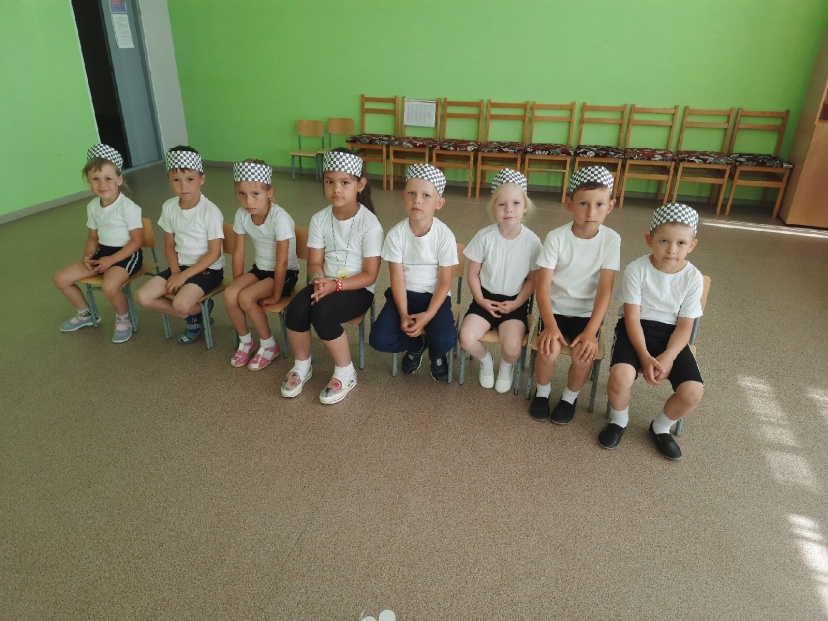 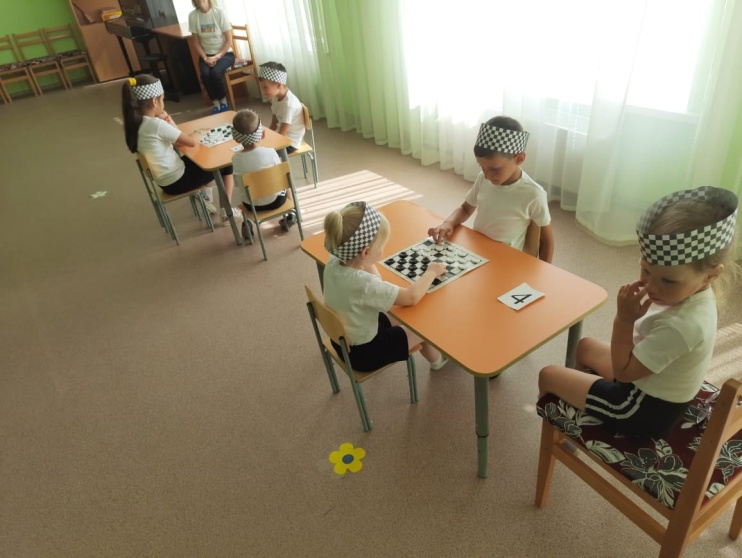 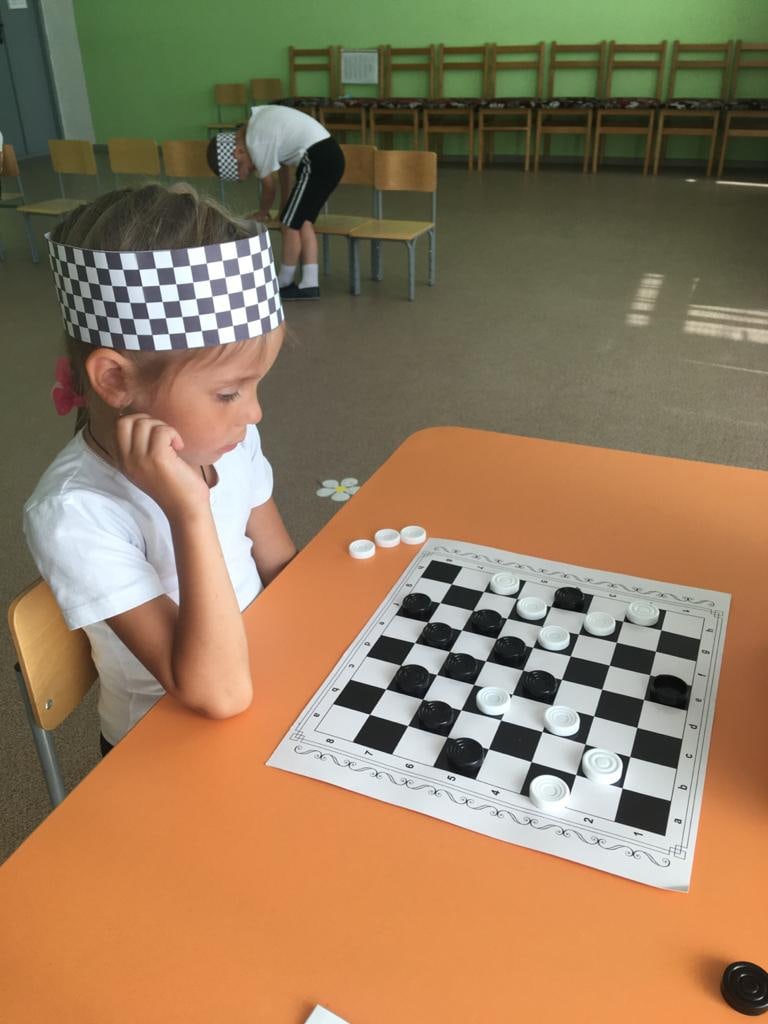 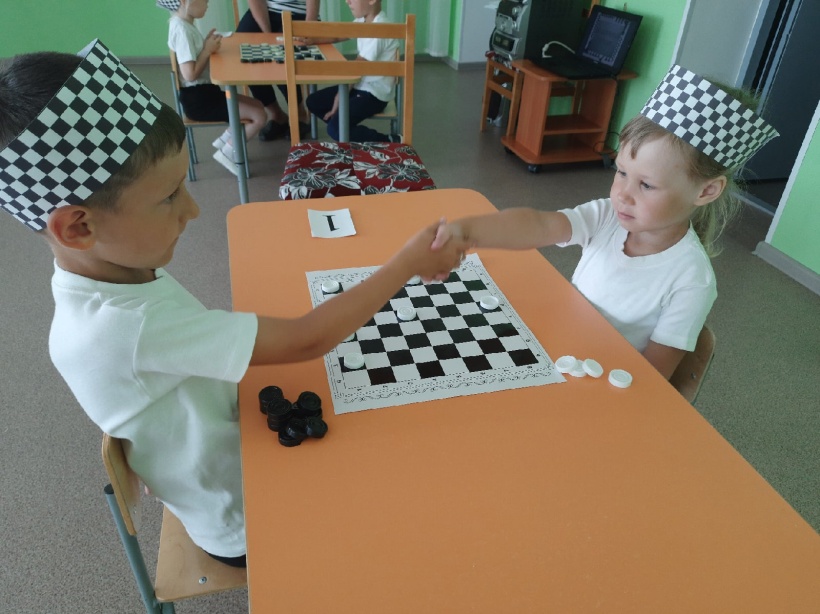 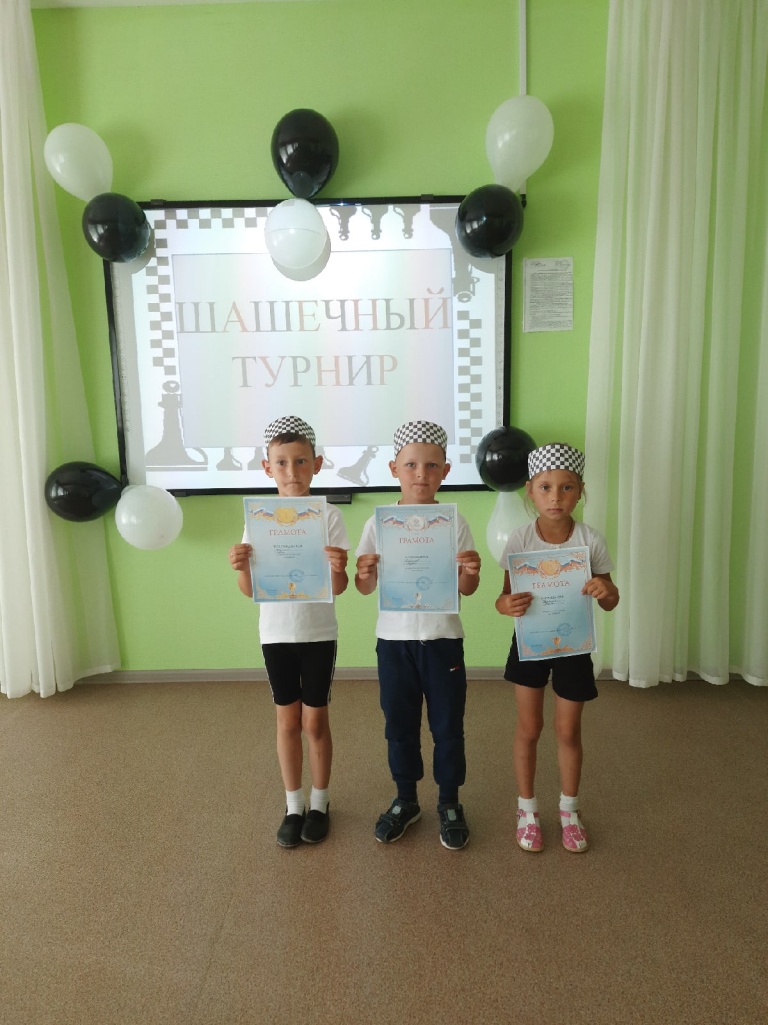 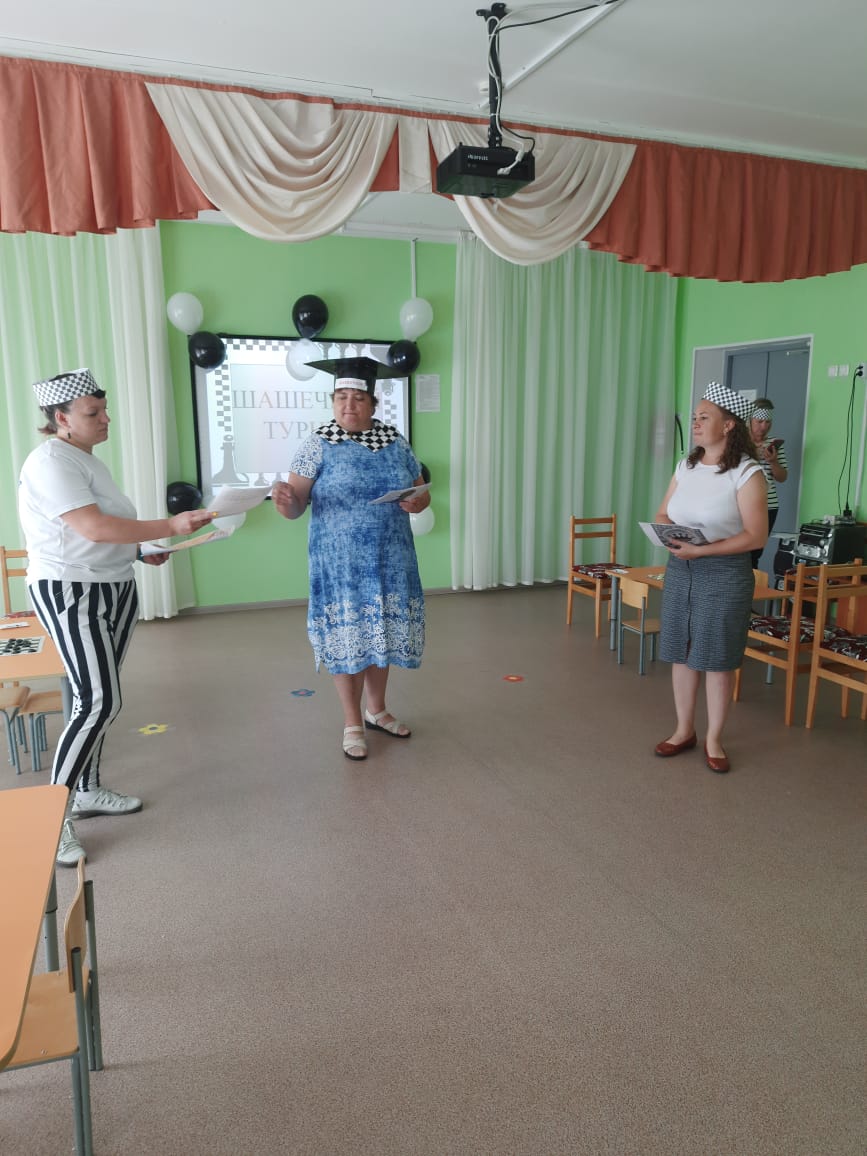 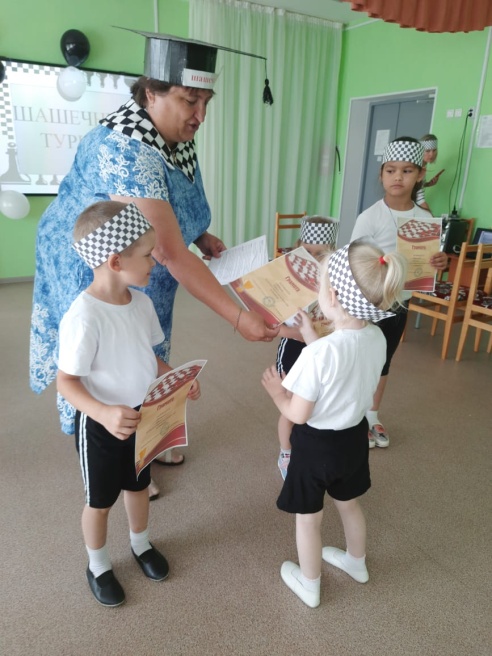 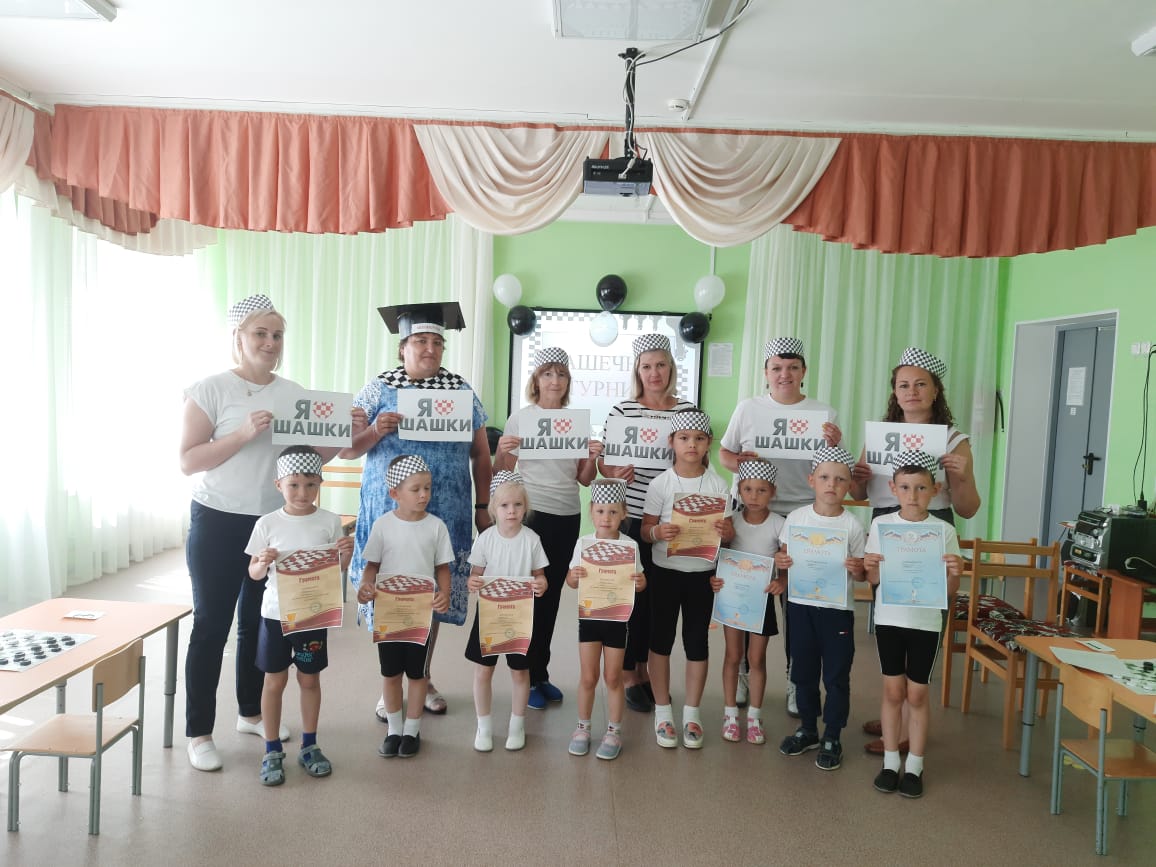 Педагог-психолог: Белоносова О.А.      Учитель-логопед:   Рассейкина А.А.           